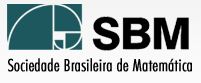 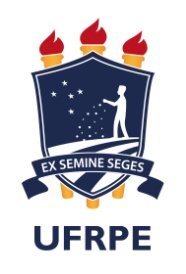 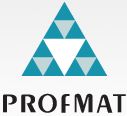 MESTRADO PROFISSIONAL EM MATEMÁTICA EM REDE NACIONAL - PROFMATUNIVERSIDADE FEDERAL RURAL DE PERNAMBUCODEPARTAMENTO DE MATEMÁTICA    À Coordenação do PROFMAT – UFRPE.   Eu, ___________________________________________, inscrito(a) no CPF _______________, discente regularmente matriculado(a) no Programa de Mestrado Profissional em Matemática em Rede Nacional – PROFMAT/UFRPE, ingressante do ano de 20____, solicito a esta Coordenação análise da documentação anexada a fim de comprovar as atividades complementares.Obs.: De acordo com o Art. 31 das Normas Internas do PROFMAT/UFRPE: “os(as) discentes deverão realizar no mínimo 30 horas de atividades complementares, sendo pelo menos 15 horas de Formação Acadêmica e 15 horas de Atividades de Integração e Cooperação com a Escola de Educação Básica.”    O prazo máximo para dar entrada no processo é até o segundo mês do quarto semestre letivo, isto é o quarto semestre após o ingresso.    É necessário anexar uma cópia autenticada do certificado de cada atividade acima preenchida (a coordenação pode autenticar, desde que seja apresentado o original).Recife, ______de _______________ de _______.________________________________________                AssinaturaREQUERIMENTO DE COMPROVAÇÃO DE ATIVIDADES COMPLEMENTARESQUADRO DE ATIVIDADES COMPLEMENTARESQUADRO DE ATIVIDADES COMPLEMENTARESQUADRO DE ATIVIDADES COMPLEMENTARESQUADRO DE ATIVIDADES COMPLEMENTARESQUADRO DE ATIVIDADES COMPLEMENTARESAtividades de Formação AcadêmicaAtividades de Formação AcadêmicaAtividades de Formação AcadêmicaAtividades de Formação AcadêmicaAtividades de Formação AcadêmicaNºNome do EventoInícioFinalCarga Horária0102030405Atividades de Integração e Cooperação com a Escola de Educação BásicaAtividades de Integração e Cooperação com a Escola de Educação BásicaAtividades de Integração e Cooperação com a Escola de Educação BásicaAtividades de Integração e Cooperação com a Escola de Educação BásicaAtividades de Integração e Cooperação com a Escola de Educação BásicaNºNome do EventoInícioFinalCarga Horária0102030405INFORMAÇÕES ADICIONAISINFORMAÇÕES ADICIONAISINFORMAÇÕES ADICIONAISINFORMAÇÕES ADICIONAISINFORMAÇÕES ADICIONAISCARGA HORÁRIO TOTAL EM ATIVIDADES DE FORMAÇÃO ACADÊMICA: CARGA HORÁRIO TOTAL EM ATIVIDADES DE FORMAÇÃO ACADÊMICA: CARGA HORÁRIO TOTAL EM ATIVIDADES DE FORMAÇÃO ACADÊMICA: CARGA HORÁRIO TOTAL EM ATIVIDADES DE FORMAÇÃO ACADÊMICA: CARGA HORÁRIO TOTAL EM ATIVIDADES DE FORMAÇÃO ACADÊMICA: CARGA HORÁRIO TOTAL EM ATIVIDADES DE INTEGRAÇÃO E COOPERAÇÃO: CARGA HORÁRIO TOTAL EM ATIVIDADES DE INTEGRAÇÃO E COOPERAÇÃO: CARGA HORÁRIO TOTAL EM ATIVIDADES DE INTEGRAÇÃO E COOPERAÇÃO: CARGA HORÁRIO TOTAL EM ATIVIDADES DE INTEGRAÇÃO E COOPERAÇÃO: CARGA HORÁRIO TOTAL EM ATIVIDADES DE INTEGRAÇÃO E COOPERAÇÃO: Para uso da Coordenação:Para uso da Coordenação:DeferidoIndeferido____ª Reunião do CCD/PROFMATRealizada em _____/____/________